2023-2024 EĞİTİM-ÖĞRETİM YILI DİLİMİZİN ZENGİNLİKLERİ PROJESİ KASIM AYI FAALİYET RAPORUBakanlığımız duyurusunun ardından İl Millî Eğitim Müdürlüğümüz ve İlçe Milli Eğitim Müdürlüğümüz talimatlarıyla okulumuzda proje çalışması başladı. Okul Yürütme Komisyonu ve Okul Koordinatörü belirlendi. Okul Yürütme Komisyonuna Türkçe öğretmenleri ve öğrenciler dışında proje görünürlüğünü arttırmak ve çalışmaları zenginleştirmek için Görsel Sanatlar ve Müzik öğretmeni dahil edildi (Tablo 1). Okulumuzun web sitesine Dilimizin Zenginlikleri Projesi ile ilgili yeni bir menü eklendi.Okulda proje duyurusu yapılarak tanıtım etkinliği gerçekleştirildi. Proje kapsamında yapılan çalışmaların arşivlenmesi için Dilimizin Zenginlikleri Projesi adı ile Fiziki ve Dijital klasör oluşturuldu.Dilimizin Zenginlikleri Projesi kapsamında gerçekleştirilen ve öğrencilerin bu çerçevede katıldığı faaliyetler, e-Okul Yönetim Bilgi Sistemi Sosyal Etkinlik Modülü Uygulama Kılavuzu’nda belirtilen esaslara uygun olarak e-Okul Sosyal Etkinlik Modülüne işlenmektedir.Bilen Oturur Etkinliğiİçerik: Öğretmen, yeni öğrenilen kelimeleri ve bu kelimelerin eş anlamlılarını tahtaya yazar. Sınıftaki bütün öğrencileri ayağa kaldırır ve tahtadaki kelimelerin eş anlamlısını sırayla öğrencilere sorar. Doğru yanıtı lp veren ayaktaki öğrenci yerine oturur. Tahtadaki bütün kelimelerin eş anlamlıları bulunana kadar etkinlik devam eder.İçerikte belirtildiği şekilde bir tanıtım yapılarak tüm sınıflarda "Bilen Oturur Etkinliği" gerçekleştirildi. Sonrasında ise etkinliğe ilişkin görsel ve videolar okul genel ağ (internet) sayfası ile okula ait diğer mecralarda paylaşılarak proje görünürlüğünün artması sağlandı. Etkinlik ile ilgili sayısal veriler aşağıda belirtilmiştir. Ayrıca e-Okul Sosyal Etkinlik Modülüne Dilimizin Zenginlikleri Projesi Bilen Oturur Etkinliği başlığı ile işlenmiştir.Pano Çalışmalarıİçerik: Dilimizin Zenginlikleri Projesi’nde pano çalışması, projenin genel amacına uygun olarak Türkçenin zenginliklerini ve çeşitliliğini yansıtan bir çalışma olarak yapılır.Öğretmen ve öğrencilerce, yeni öğrenilen kelimeler ile ilgili tüm sınıflarda pano çalışması yapıldı. Klasik eserler ile bilgiler panolara asıldı. Klasik eserlerin kitap kapaklarının resimleri panolarda yer aldı. Bu çalışma ile öğrenciler Klasik eserleri daha iyi tanıdılar ve yeni kelimeler öğrendiler.Etkinliğe ilişkin görsel ve videolar okul genel ağ (internet) sayfası ile okula ait diğer mecralarda paylaşılarak proje görünürlüğünün artması sağlandı. Etkinlik ile ilgili sayısal veriler aşağıda belirtilmiştir. Ayrıca e-Okul Sosyal Etkinlik Modülüne Dilimizin Zenginlikleri Projesi Pano Çalışmaları başlığı ile işlenmiştir.Sözlük Tasarım Yarışmasıİçerik: Dilimizin Zenginlikleri Projesi kapsamında öğrencilerimiz, sözlüklerin nasıl tasarlanabileceği konusunda bilgi sahibi olur. Sözlük tasarımı, öğrencilerimizin dili iyi kullanmasını ve düşünce dünyasını geliştirmesini sağlar.Öğretmen ve öğrencilerce, klasik eserler okumaları ile öğrenilen yeni öğrenilen kelimeler ile ilgili sözlük tasarımı yapıldı. Öğrenciler, kendi tasarladıkları sözlükleri jüriye sundular. Jüri tarafından yapılan değerlendirme sonucunda birinci, ikinci ve üçüncü dereceye giren öğrenciler ödüllendirildi. Bu yarışmayla öğrenciler, sözlüklerin nasıl tasarlanabileceği konusunda fikir sahibi oldular. Öğrencilerimizin dili iyi kullanmasını ve düşünce dünyasını geliştirmesini sağladı.Birinci olan sözlük ile İl Milli Eğitim Müdürlüğünce hazırlanan sözlük Tasarımı Yarışmasına katılım sağlandı. Etkinliğe ilişkin görsel ve videolar okul genel ağ (internet) sayfası ile okula ait diğer mecralarda paylaşılarak proje görünürlüğünün artması sağlandı. Etkinlik ile ilgili sayısal veriler aşağıda belirtilmiştir. Ayrıca e-Okul Sosyal Etkinlik Modülüne Dilimizin Zenginlikleri Projesi Sözlük Tasarım Yarışması başlığı ile işlenmiştir.TABLOLAROkul Yürütme KomisyonuTablo 1RESİMLER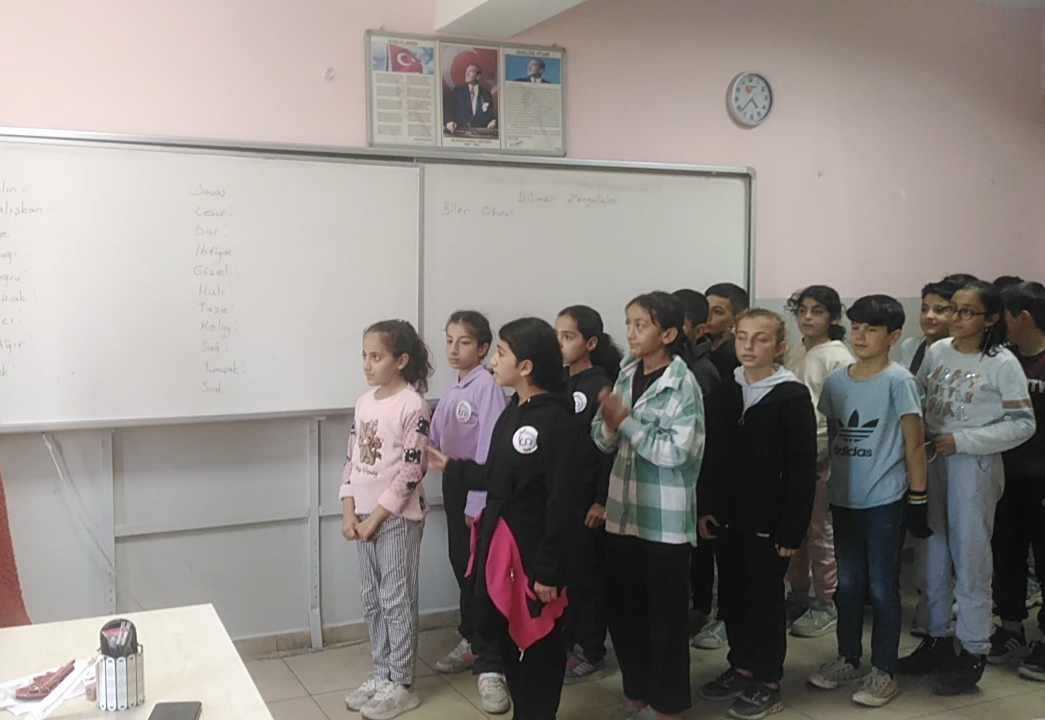                                                                        Resim 1                         Resim 2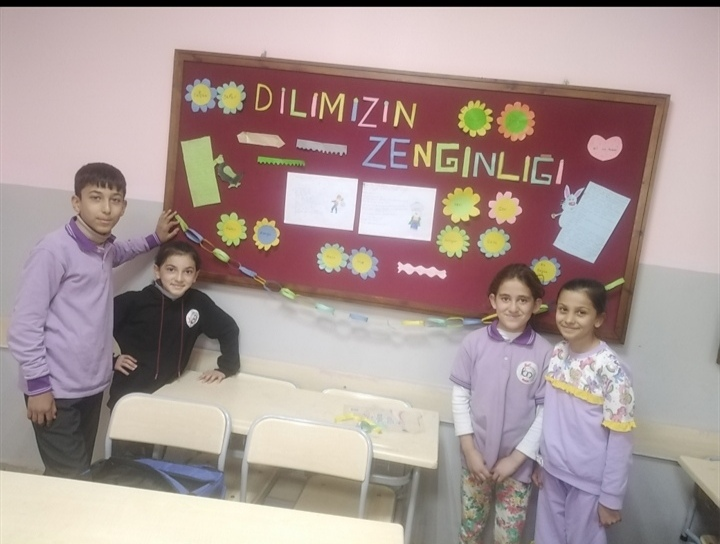 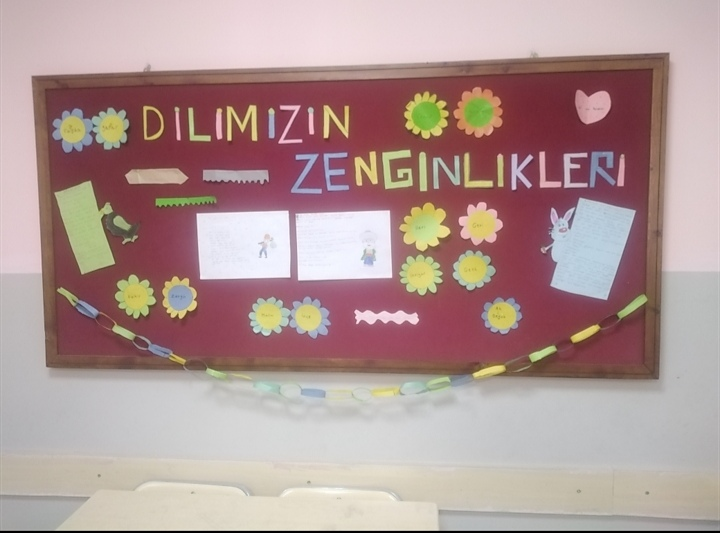 Resim 3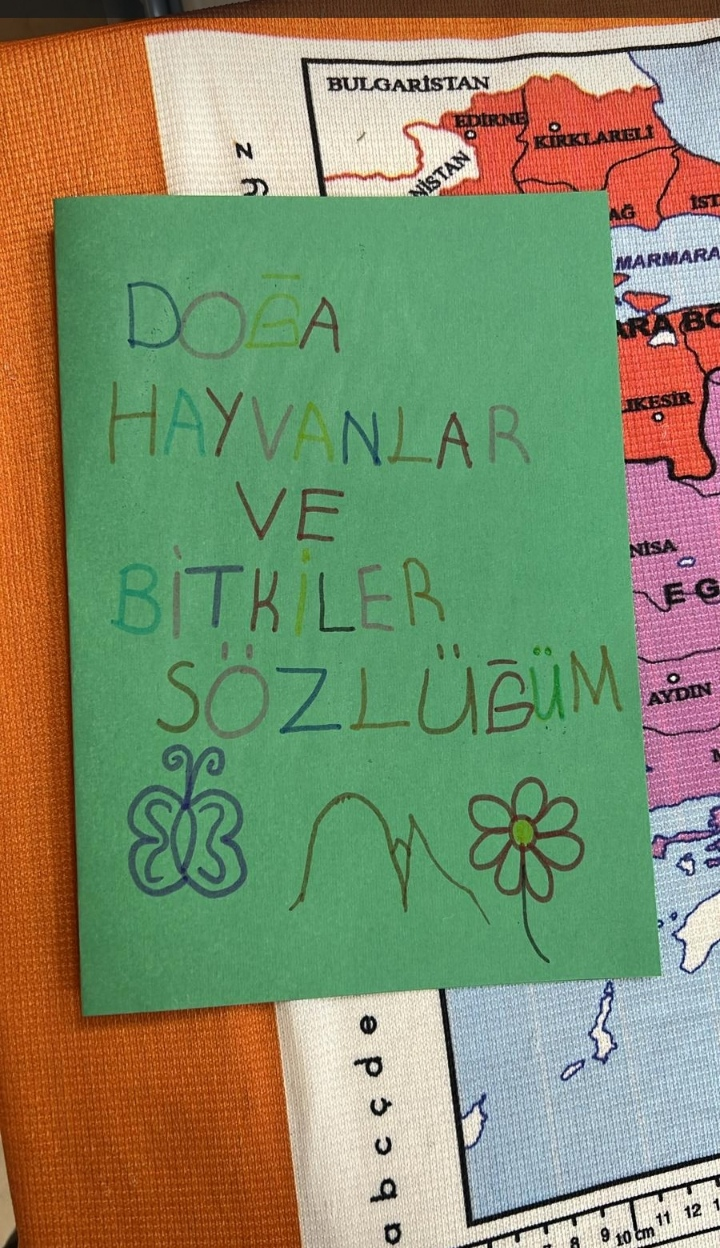 Resim 4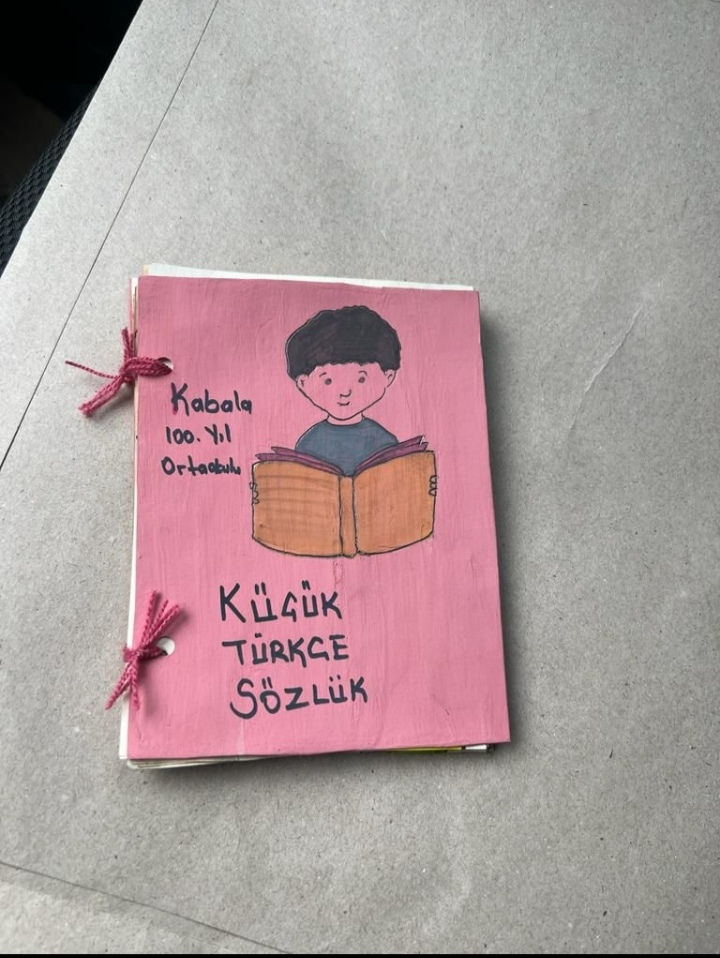 Resim 5   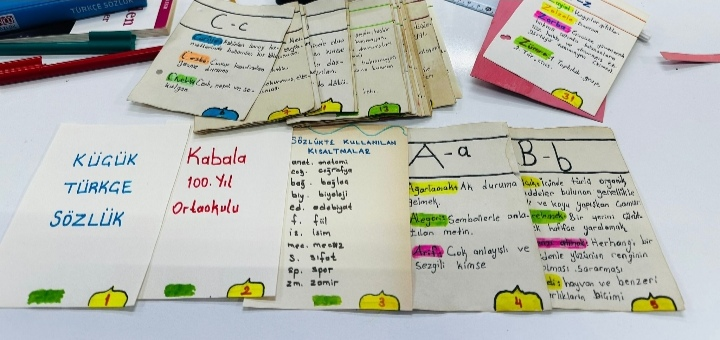 Resim 6GENEL DEĞERLENDİRME	Kasım ayı faaliyet planı çerçevesinde planlanan tüm etkinlikler gerçekleştirilmiştir. Bu etkinlikler sayesinde öğrencilerimiz dilimizin seçkin ve özgün eserlerini tanımaya başlamış, eserlerimizde geçen öğrenilmesi hedeflenen anahtar sözcüklerin derinliklerini (çeşitli anlamlarını) öğrenmiştir. Bu proje ile öğrencilerimizin kelime dağarcığı gelişmeye başlamış olup derslere aktif katılımları artmıştır.Okul Yürütme Komisyonu İmzaları                  Necmeddin CANSIN Okul Müdürü        Mühür/İmzaAdı-SoyadıOKUL ADIŞUBE SAYISIÖĞRENCİ SAYISIÖĞRETMEN SAYISI KABALA 100.YIL ORTAOKULU 17 19117FAALİYET ADIFAALİYET ADIMLARIBAŞLANGIÇ TARİHİBİTİŞ TARİHİKATILAN SAYIKATILAN SAYIKATILAN SAYIFAALİYET ADIFAALİYET ADIMLARIBAŞLANGIÇ TARİHİBİTİŞ TARİHİŞUBEÖĞRENCİÖĞRETMENKlasik Eser Okumaları/Diğer EserlerBilen Oturur Etkinliği20.11.202324.11.20234503FAALİYET ADIFAALİYET ADIMLARIBAŞLANGIÇ TARİHİBİTİŞ TARİHİKATILAN SAYIKATILAN SAYIKATILAN SAYIFAALİYET ADIFAALİYET ADIMLARIBAŞLANGIÇ TARİHİBİTİŞ TARİHİŞUBEÖĞRENCİÖĞRETMENKlasik Eser Okumaları/Diğer EserlerPano Çalışmaları27.11.202330.11.20235603FAALİYET ADIFAALİYET ADIMLARIBAŞLANGIÇ TARİHİBİTİŞ TARİHİKATILAN SAYIKATILAN SAYIKATILAN SAYIFAALİYET ADIFAALİYET ADIMLARIBAŞLANGIÇ TARİHİBİTİŞ TARİHİŞUBEÖĞRENCİÖĞRETMENKlasik Eser Okumaları/Diğer EserlerSözlük Tasarım Yarışması06.11.202330.11.20232252Komisyon Görev TanımıAdı-SoyadıGöreviBranşı/SınıfıKoordinatörNedim DAĞMüdür YardımcısıSınıf ÖğretmeniKomisyon ÜyesiEmrah ÇELİKÖğretmenTürkçeKomisyon ÜyesiElif AKKAPLANÖğretmenTürkçeKomisyon ÜyesiAli SEVİMÖğretmenGörsel SanatlarKomisyon ÜyesiPelin MAVLAVÖğretmenMüzikKomisyon ÜyesiFatma HAKANÖğrenci5.SınıfKomisyon ÜyesiFidan ESİNÖğrenci6.SınıfKomisyon ÜyesiFunda İrem HAKANÖğrenci7.SınıfKomisyon ÜyesiCansu ÇİÇEKÖğrenciSınıfKomisyon Görev TanımıAdı-SoyadıGöreviİmzaKoordinatör Nedim DAĞMüdür YardımcısıKomisyon ÜyesiEmrah ÇELİK ÖğretmenKomisyon ÜyesiElif AKKAPLANÖğretmenKomisyon ÜyesiAli SEVİMÖğretmenKomisyon ÜyesiPelin MAVLAVÖğretmenKomisyon ÜyesiFatma HAKANÖğrenciKomisyon ÜyesiFidan ESİNÖğrenciKomisyon ÜyesiFunda İrem HAKANÖğrenciKomisyon ÜyesiCansu ÇİÇEKÖğrenci